Université Badji Mokhtar- Annaba                                                                                                   2018\2019Département  sciences  de la matière Série 2  Maths 2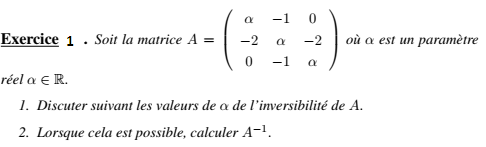 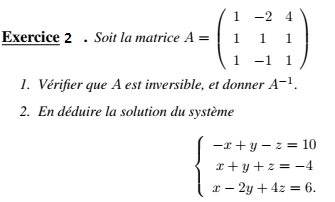 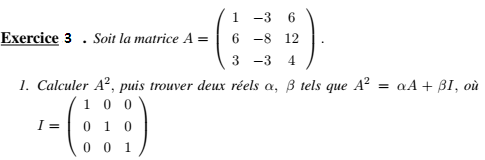 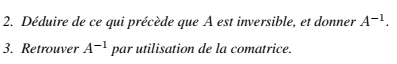 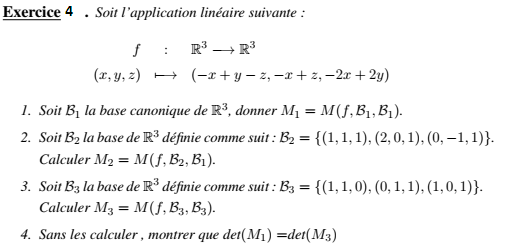 